* Questa informazione è richiesta solo ai fini dell'organizzazione del congresso e non avrà alcuna influenza sulla decisione di accettazione.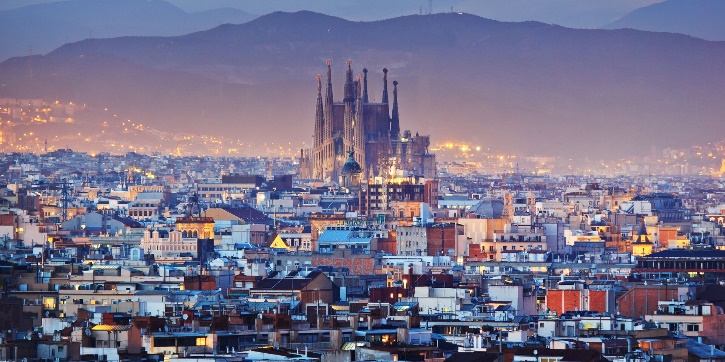 Barcellona, 1-3 settembre 2022Modulo di presentazione di una sessione tematicaScadenza: 20 giugno 2022Il modulo compilato deve essere inviato via e-mail a: alass@alass.org Tipo di sessione (aperta o organizzata)Titolo della sessione propostaNome e cognome del leader della sessione propostaFunzione, professioneistituzione di appartenenzaIndirizzo di lavoroCittà e codice postalePaeseTelefonoE-mailParole chiave (5 massimo)Questa sessione tratta un tema legato all'esperienza del paziente?*Descrizione del tema e degli obiettivi della sessione (250-500 parole)Per le sessioni organizzate: Partecipanti già confermatiProgramma e metodo di facilitazione :Se applicabile: Numero e durata delle presentazioni ;- Se applicabile: Tempo previsto per la discussione congiunta tra i partecipanti.Per le sessioni aperte : Profili attesi dei partecipantiLingua/e proposta/e per questa sessione